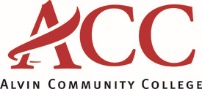 February 11, 2016IPDA Colleagues:The Mu Upsilon chapter of Phi Theta Kappa is proud to invite you to participate in the inaugural 2016 Alvin College Classic IPDA Debate Tournament held at Alvin Community College campus March 4-5, 2016. We are requesting your help as we attempt to create an IPDA debate program. We are hosting a tournament, offering all four IPDA divisions, in an effort to initiate some interest in the organization.Entries are due by Wednesday, March 2, 2016 at 4PM; changes may be made to entries prior to Thursday, March, 3, 2016 at 4PM. A Registration Form is available below. Fees for the tournament are $25 per covered entry and $40 per uncovered entry. Checks only please as we cannot accept cash; however we are equipped to accept credit cards for your convenience. Make checks payable to “Alvin Community College Phi Theta Kappa” One judge will cover up to four (4) competitors; please bring judges!  All programs are required to be available to judge one round beyond the last round a representative from their program was eliminated. Competitors who do not advance may be used as judges in elimination rounds.The time format will be 5-2-6-2-3-5-3 with 30 min. of preparation between draw and the start of each flighted round.  The tabulation room will be closed until Round 6 – Flight A debate has begun. All competitors breaking to elimination rounds and the top 5 speakers in each division will receive an award. The point calculation system is a bit different than most programs are accustomed to for determining awards. Points for individual trophies will be calculated using the formula where competitors earn three (3) points per preliminary round win, two (2) points per preliminary round bye and/or forfeit, one (1) point per preliminary round loss, & one (1) bonus point for breaking to the elimination rounds. Speaker points will be used to break ties for outrounds. The top three programs will earn a sweepstakes team award based on points earned by their best performing three competitors within each division. We welcome you to our beautiful campus located only about 30 minutes from NASA, Galveston Island, & Houston; we hope you enjoy your visit and with us look forward to seeing you!Sincerely, 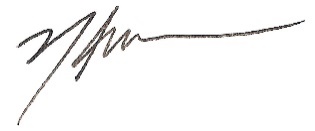 Nakia Welch, PhDnswelch@alvincollege.eduEntries must be received by 4 PM, Wednesday, March 2, 2016. E-Mail all registration forms to nswelch@alvincollege.edu Make check payable to Alvin Community College PTKScheduleScheduleScheduleScheduleFridayFridaySaturdaySaturday4:00-4:30Registration 8:00-9:30Round 45:00-6:30Round 19:30-11:00Round 56:30-8:00Round 211:00-12:30Round 6 (Early coaches review begins during Round 6)8:00-9:30Round 312:30-1:15Coaches Review1:30-2:00AWARDS2:00-Elimination RoundsSchool Name:Phone #:Contact Name:E-Mail: JudgeCompetitor NameDivisionFeeLate Entry ChangesTotal Due